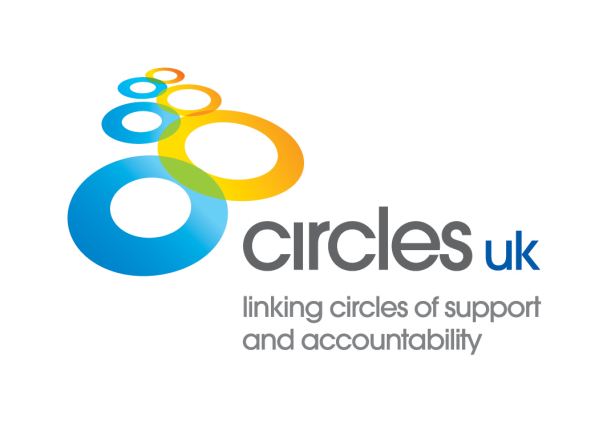 Circles of Support & Accountability: Supporting Evidence and EvaluationsProvided below is a summary of some of the key research regarding the efficacy of Circles of Support and Accountability (COSA) both in England and Wales and internationally.  For further reading please refer to the more comprehensive list of articles pertaining to COSA at www.circles-uk.org.uk.The growth and rationale supporting CirclesCOSA are one of the fastest growing approaches to the management of sex offenders living in the community. The origins of COSA are rooted in the principles of restorative justice, in particular a belief in the importance of healthy relationships and an individual’s accountability for what they do and its effect upon others. COSA is particularly relevant to the conceptual thinking that underpins sex offender treatment and can be interpreted as the practical application of both the Good Lives Model (Ward et al. 2007) and Desistance theory (McNeill, 2006; Fox, 2014).The impact of Circles on recidivism and encouraging desistanceA detailed critique of studies and reports investigating the effectiveness of Circles on relevant outcomes is provided by Clarke et al. (2015).The international experience.Circles of Support and Accountability were first established in Canada in 1994.  An initial evaluation of their impact on recidivism, in which 60 COSA participants were matched against a control group of high risk sex offenders, found that offenders who participated in COSA had a 70% (statistically significant) reduction in sexual recidivism, a 57% reduction in all types of violent recidivism and an overall reduction of 35% in all types of recidivism, compared to the control group (Wilson et.al. 2007).  Where Core Members did commit a new sexual offence, a harm reduction (Marlatt, 1998) effect was observed, whereby the new offences were categorically less severe and invasive than their original offences; this was not seen in those reconvictions within the control group.  A further study of COSA (Wilson, et al. 2009) across Canada found that a cohort of 47 high risk sex offenders who participated in COSA had an 83% reduction in sexual recidivism in contrast to a matched comparison group, a 73% reduction in all types of violent (including sexual) recidivism and an overall reduction of 72% in all types of recidivism (of which only violent recidivism reached statistical significance).  In the Netherlands, a prospective study of 17 Core Members participating in Circles demonstrated improvements in psychological and social functioning, such as emotion regulation, internal locus of control, problem-solving and social skills (Hoing et al. 2015).In the United States, Circles were established in Minnesota in 2008.  The programme was evaluated using a randomised control design, which demonstrated a significant reduction in the chance of re-arrest for any offence, technical violation revocation and incarceration for COSA participants when compared to the control group (Duwe, 2012).  Although no statistically significant difference in sexual recidivism was identified between the COSA participants and control group, this was attributed to the small sample size and relatively short follow-up period.  An update of this RCT study, now with a larger sample size, has since demonstrated an 88% reduction in the risk of rearrest for a new sexual offence and significant reductions across measures for general recidivism (Duwe 2018).  The UK experience – local ProvidersThe Ministry of Justice have published a case file review of Hampshire & Thames Valley Circles and The Lucy Faithfull Foundation Circles, the two COSA pilots in England and Wales (McCartan et al., 2014).  Key findings of this review were that Circles supported and complemented statutory supervision of Core Members and supported risk management.  They reduced social isolation and supported Core Members to comply with treatment programmes and engage in pro-social activity.  Circles South East (formerly Hampshire & Thames Valley Circles) has published three evaluations of CoSA since they were established in 2002.  The first, a case file analysis, indicated that of 16 individuals managed by COSA 2002-2006, none were reconvicted for a sexual offence, one was convicted for breach of a Sexual Offences Prevention Order (SOPO) and four were recalled to prison for breach of licence conditions (Bates et al. 2007). Bates et al. (2012) found that only one Circles South East CoSA participant had been reconvicted of a sexual offence and that CoSA made positive contributions to the seven “pathways” considered by the National Offender Management Service (NOMS) Offender Assessment System (OASys).  Again, a harm reduction effect was observed.  Most recently, Bates et al. (2013) undertook a reconviction study comparing 71 Core Members who had engaged with COSA against a control group who had been referred to Circles South East and deemed suitable but who did not receive a Circle.  Over a comparable follow-up period of 55 months, the incidence of violent and contact sexual reconviction in the comparison group was significantly higher than for the Circles cohort.    Yorkshire and Humberside CoSA also reviewed outcomes for 38 Core Members who had participated in a Circle, 15 of which had a follow up period of at least two years (Banks et al. 2015).  Although no control group was available for comparison, only one participant was convicted of a further sexual offence, with a further two breaches of a SOPO.  An evaluation of Glebe House Circles focused on the evaluation of the effectiveness of the Circles project in its pilot stage and made recommendations for the continuing development of Circles (Dominey,J. & Boswell, G. 2018). The main finding of the evaluation is that Circles are a good fit for the Glebe House programme. The Circle offers support, social interaction and positive role models at the vulnerable time of transition. Young men leaving Glebe House are familiar with the routine of sitting and talking with adults and, in this respect, are better prepared for Circles than many prospective Core Members. Circles are a particularly good fit for Glebe House as both institutions are informed by a Quaker ethos of social action reinforcing the importance of relationships, community and collective responsibility. The young men in the study were asked whether they would recommend that everyone leaving Glebe House was provided with a Circle. All those who had experienced a Circle said that they would, including one who replied ‘Why wouldn’t you have a Circle?’ This study identifies the merits of Circles for ex-residents, highlights some options for developing the transitions work, and suggests ways of building on this research.The UK experience – the national picture  A qualitative review of Circles in England and Wales has been conducted by Leeds University, based upon interviews with Core Members, volunteers and stakeholders (Thomas et al. 2014).  This research identified that Circles Volunteers were highly motivated and thought highly of the training they received; stakeholders such as statutory agency professionals considered COSA to be a good model and regarded Circles volunteers positively; most Core Members interviewed reported positive impact such as increased confidence, a wider social circle and an improved relationship with statutory agencies.
McCartan (2016) evaluated 29 Circles set up across the South West, South East, North East and Yorkshire and Humberside.  The progress of the Core Members over the course of the Circle was assessed using the Dynamic Risk Review (DRR: a scored questionnaire completed by Volunteers based on the domains of the Structured Assessment of Risk and Need) and structured interviews with the Core Member based on the DRR.  The majority demonstrated reductions in dynamic risk over the course of the Circle, and many showed improved outcomes with respect to accommodation, employment, relationships and other circumstances compared to at the start of the Circle.  In the absence of a control group, these changes could not necessarily be attributed to the action of the Circle. In an ongoing evaluation of 188 Circles delivered in 6 areas across England (Winder et al. 2017), an interim analysis found that, of the 16 Circles which had been operating for at least six months, 81% of Core Members demonstrated improvements in emotional security and emotional loneliness.  Reductions in dynamic risk, as measured by the DRR, were also reported for those Circles which had operated for at least nine months (n=10).Clarke et al. (2016) examined data from 275 Core Members in Circles between 2002 and 2013.  Most were assessed as medium or higher risk of reconviction using Risk Matrix 2000S and, compared to at the start of the Circle, significantly fewer Core Members were unemployed, significantly fewer were claiming benefits and significantly more were living with a partner, family or alone in independent accommodation.  Significantly more Core Members reported to be in a relationship than at the commencement of the Circle.  These outcomes could not necessarily be attributed to participation in a Circle.Circles UK is engaging with the Ministry of Justice to explore the feasibility of control-group reconviction comparison of this national data.    Cost effectivenessA cost-benefit analysis of the Minnesota COSA programme identified an 82% return on investment as a result of avoiding the costs associated with recidivism (Duwe, 2012).  The updated report published in 2018 demonstrated an even greater return of 273%: for each $1 spent on Circles, there was an estimated benefit of $3.73 (Duwe, 2018). The findings from the cost-benefit analysis reveal the program has generated an estimated $2 million in costs avoided to the state, resulting in a benefit of $40,923 per participant. The study also found that although difficult to implement, the CoSA model is a cost-effective intervention for sex offenders that could also be applied to other correctional populations with a high risk of violent recidivism.Elliot & Beech (2012) also reported an overall cost benefit of Circles in England and Wales: an investment in Circles was found to provide a cost saving of £23,494 per annum, per 100 offenders, and a benefit-cost ratio of 1.04.  While this may appear a modest return on investment, it is comparable to other criminal justice interventions.  When the full extent of the costs of sexual abuse for victims, families and wider society are considered, the expected cost savings attributed to Circles may be in the region of £650,000-£1.4m. Banks, T., Milner, R. & Hough, A. (2015) Evaluating Yorkshire & Humberside Circles of Support and Accountability 2011-2015: Core Members, Volunteers and Partnership Working.  York: YHCOSABates, A., Saunders, R., & Wilson, C. (2007). A follow-up study of sex offenders participating in Thames Valley Circles of Support and Accountability.  British Journal of Community Justice, 5, 1.
Bates, A., Macrae, R., Williams, D., & Webb, C. (2012). Ever-increasing circles: A descriptive study of Hampshire and Thames Valley Circles of Support and Accountability 2002-09. Journal of Sexual Aggression,18, 355-373.Bates, A., Williams, D., Wilson, C., & Wilson, R. J. (2013). Circles South East: The first 10 years 2002-2012. International Journal of Offender Therapy and Comparative Criminology Clarke, M., Brown, S., & Völlm, B. (2015).  Circles of Support and Accountability for sex offenders: a systematic review of outcomes.  Sexual Abuse: A Journal of Research and Treatment. [Epub ahead of print]Clarke, M., Warwick, L., & Völlm, B. (2016). Circles of Support and Accountability: The characteristics of Core Members in the England and Wales. Criminal Behaviour and Mental HealthDominey, J & Boswell, G. (2018). ‘Why Wouldn’t You Have a Circle?’ An Evaluation of the Glebe House Circles Pilot. Institute of Criminology, Cambridge University, July 2018)Duwe, G. (2012).  Can Circles of Support and Accountability (COSA) Work in the United States? Preliminary Results from a Randomized Experiment in Minnesota. Sex Abuse, 25, 143-165Duwe, G. (2018).  Can circles of support and accountability (CoSA) significantly reduce sexual recidivism? Results from a randomized controlled trial in Minnesota.  Journal of Experimental Criminology [online]Elliott, I.A., & Beech, A.R. (2012). A cost-benefit analysis for Circles of Support and Accountability. Sexual Abuse: A Journal of Research and Treatment. 25, 211-229Fox, K. J. (2014) Theorizing community integration as desistance promotion.  Criminal Justice and Behaviour [online]Hoing, M., Vogelvang, B. & Bogaerts, S. (2015)  “I am a different man now”-Sex Offenders in Circles of Support and Accountability.  International Journal of Offender Therapy and Comparative CriminologyMcCartan, K., Kemshall, H., Westwood, S., Solle, J., MacKenzie, G., Cattel, J. & Pollard, A. (2014) Circles of Support and Accountability (CoSA): A Case File Review of Two Pilots [pdf] Ministry of Justice.  Available at: https://www.gov.uk/government/uploads/system/uploads/attachment_data/file/293400/cosa-research-summary.pdf [Accessed 5th January 2015]  McCartan, K. (2016) Circles of Support and Accountability: Cabinet Office – Social Action Fund Evaluation.  Unpublished manuscript. McNeill, F. (2006). A Desistance Paradigm for Offender Management. Criminology and Criminal Justice 6, 1, 39 – 62.Marlatt, G. A. (1998). Harm reduction: Pragmatic strategies for managing high-risk behaviors. New York, NY: Guilford.Thomas, T., Thompson, D., & Karstedt, K. (2014), Assessing the impact of Circles of Support and Accountability on the reintegration of adults convicted of sexual offences in the community.  Centre for Criminal Justice Studies, School of Law, University of LeedsWard, T., Mann, R. E., & Gannon, T. A. (2007).  The good lives model of offender rehabilitation: Clinical implications.  Aggression and Violent Behaviour, 11, 77-94. Wilson, R.J., Picheca, J.E., & Prinzo, M. (2007). Evaluating the effectiveness of professionally facilitated volunteerism in the community-based management of high-risk sexual offenders: Part two—Recidivism rates. Howard Journal of Criminal Justice, 46, 327-337. Wilson, R. J., Cortoni, F. & McWhinnie, A. J. (2009).  Circles of Support & Accountability: A Canadian national replication of outcome findings.  Sexual Abuse: A Journal of Research & Treatment, 21, 412-430.Winder, B., Blagden, N., Lievesley, R., Elliot, H & Dwerryhouse, M. (2017) National Evaluation of 188 Big Lottery funder Circles of Support and Accountability: Interim Report. Unpublished manuscript.